11/20/2019Introduction to Pythonby K. Yue1. ResourcesPython: https://www.python.org/ (usually latest stable supported version)Version 3.5:Manual: http://docs.python.org/3.7/reference/index.htmlTutorial: https://docs.python.org/3.7/tutorial/interpreter.htmlStandard library: https://docs.python.org/3.7/library/index.htmlA good whirlwind tour of Python: https://learnxinyminutes.com/docs/python3/Python's Beginner Guide for programmers: https://wiki.python.org/moin/BeginnersGuide/ProgrammersStyle Guide for Python Code: https://www.python.org/dev/peps/pep-0008/You are recommended to install Python using customization to put Python in the top level of your C drive. For example: in c:\Python35-32\.Python shell: REPL2. BasicsPython is a (very) high-level, open source, general-purpose, object-oriented, extensible, interpreted scripting programming language.Python is a scripting language:Especially good for scripting and rapid application development (relative easy to write; shorter programs)Object-oriented language (more so than many other OO languages)Java: int I; 
I is not an object, predefined data type.Dynamic typing: an object bound to a variable can change type dynamically.>>> i=5>>> i5>>> id(i)1355888464>>> i='hello'>>> i'hello'>>> id(i)52840192Strongly typed: less implicit type conversion.Native high level data structures: list, tuple, set, dictionary, etc.InterpretedAutomatic garbage collectionOpen sourceUse good software engineering principlePython programsA Python program contains logical lines.A logical line usually contain one physical line, but can be extended by '\' to contain many physical lines.Implicit line joining is performed for (), [] and {} expressions. It is preferred to using '\'.Do not use ';' as a statement separator.Indentation (white spaces at the beginning of lines) has meaning. They can be mandatory.Indentation level is used to group statements.Python 2: do not mix tabs and spaces.Python 3:Disallow mixing of tabs and spaces.Spaces are preferred.Comments start with a '#'.Running Python in WindowsTo start the Python interpreter, open a command line prompt and execute:set path=%path%;C:\Python35-32
pythonYou may need to replace "C:\Python35-32" by the location of your python installation.Use Control-z or quit() to exit Python interpreter.To run a Python program, helloworld.python, use:python helloworld.pyHow to learn a new language:syntaxconcepts that are familiar to you: notice any difference.concepts that are new to youresources and librariesdesign patterns and best practicesSome basics to get you interested (hopefully):No ;No i++Multiple assignment: a,b = b,astrings are automatically concatenated: print("ab" "cd")strings are automatically indexed:a='12345'print(a[1:3])id() to find out id of an object.indentation is mandatory, not optional.arrays are much more general.Example of concepts that may be new to you:Immutable or mutable objects?The value of an immutable object cannot be changed.Use the id() function for experimentationAutomatic garbage collection: "Objects are never explicitly destroyed; however, when they become unreachable they may be garbage-collected."Example:Interpreter:C:\Users\yue>python
Python 3.5.1 (v3.5.1:37a07cee5969, Dec  6 2015, 01:38:48) [MSC v.1900 32 bit (Intel)] on win32
Type "help", "copyright", "credits" or "license" for more information.
>>> hello_world = 'hello world, from ITEC 3335'
>>> print(hello_world)
hello world, from ITEC 3335
>>> exit()Print first 100 Fibonacci numbers:#   print first 100 fibonacci numbers
a, b, count = 0, 1, 1
while count <= 100:
   print(b, ' ', end='')
   a, b, count = b, a+b, count+1
print()     Note the use of multiple assignment statements. In other languages, such as Java, you may need to replace:a, b, count = b, a+b, count+1bytemp=b;
b=a+b;
a=temp;
count++;Other examples as will be discussed in the class.Additional Material: Example: A Non-trivial programConsider the following weather information file: 201401daily_sample.csv. Write a Python program to read the 'codeSum' column (#23) and output the count of each codeSum. Note that the codeSum columns may contain more than one codeSum separated by white spaces. Example:SN FG+ FZFG BR UPhas five codeSum:SNFG+FZFGBRUPcodeSum.py: more Java-like styleimport sys, getopt
import re
from operator import itemgetter

#   getopt: C-style parser for command line options.
#   sys: System-specific parameters and functions.
#   re: regular expression operation
#   operator: methods for built-in operators.
#       (useful when passing the function as a parameter.)

#   Read and process a weather information file.
#   It parse the codeSum column (#23) in the CSV file
#   and show the count of each codeSum.

f = open(sys.argv[1], 'r')
result = [];
heading = f.readline().split(',')
num_line = 0;

for line in f:
    line = line.rstrip()    #   strip trailing white spaces
    #   result is an array of arrays:
    #   Add the array contains columns of the current line
    #   to result.
    result.append(line.split(','))
    num_line = num_line + 1
f.close()

#   Debug:
#   for i in range(len(result)):
#       print (str(i) + ":" + str(result[i][22]))

#   count is a dictionary with the key being the individual CodeSummary
count = {};
for i in range(len(result)):
    #   process one reading.
    line = result[i][22].strip()
    if line:
        #   Get all codeSummary and update their counts.
        summary = re.split('\s+', line)
        for j in range(len(summary)):
            #   Debug:
            #   print (str(j) + ":" + str(summary[j]) + "---")
            if summary[j] in count.keys():
                count[summary[j]] += 1
            else:
                count[summary[j]] = 1

#   Print result in the sorted order of codeSum.               
for key, value in sorted(count.items(), key=itemgetter(0)):
    print (key + ": " + str(value))

           
Running the program:>...python codeSum.py 201401daily_sample.csv
BR: 18
FG: 2
FG+: 5
FZFG: 8
HZ: 10
RA: 2
SN: 14
UP: 4

If you are really Python curious, a second, more Python-like version:from collections import defaultdict
import sys, getopt
import re
from operator import itemgetter

#   Read and process a weather information file.
#   It parse the codeSum column (#23) in the CSV file
#   and show the count of each codeSum.

f = open(sys.argv[1], 'r')
heading = f.readline().split(',')
result = [line.strip().split(',') for line in f.readlines()]
f.close()

#   count is a dictionary with the key being the individual CodeSummary
count = defaultdict(int)
for field in filter(lambda a: a, map(lambda w: w[22].strip(), result)):
   for sym in re.split('\s+', field):
      count[sym] += 1
  
#   Print result in the sorted order of codeSum.               
for key, value in sorted(count.items(), key=itemgetter(0)):
    print (key + ": " + str(value)) MySQL Programming in Pythonby K. Yue1. MySQL Drivers for PythonThere are many MySQL drivers for Python. Some examples:MySQLDB Python: http://sourceforge.net/projects/mysql-python/MySQL Connector Python: https://dev.mysql.com/downloads/connector/python/: written with pure Python.MySQL Connector Python's Developer Guides: http://dev.mysql.com/doc/connector-python/en/index.htmlSelecting the right driver is important and not straight forward. Examples:An example comparing driver performance: https://github.com/Benoss/PythonMysqlDriversTestPyMySQL evaluation: https://wiki.openstack.org/wiki/PyMySQL_evaluationBecause of the problem of MySQL Connector in Python 3, you should use PyMySQL.
2. MySQL DriverPyMySQL:Installation:Install Pip for Python, if necessary: https://pip.pypa.io/en/stable/installing/.Command: "pip install PyMySQL"Documentation: http://pymysql.readthedocs.io/en/latest/Support: https://stackoverflow.com/questions/tagged/pymysqlAdditional Materials: MySQL Connector Python (not used in this course, but it is a good resource)API reference: http://dev.mysql.com/doc/connector-python/en/connector-python-reference.htmlRead MySQL Connector Python's Guideline for developer: http://dev.mysql.com/doc/connector-python/en/connector-python-coding.htmExamples of good tips and insight:Use config.py module to store database connection information.""Any application that accepts input must expect to handle bad data.""Data that you choose to store in MySQL instead is likely to have special characteristics.""you can use Python's triple-quoting mechanism to enclose the entire statement.""Oracle recommends the ENGINE=INNODB clause for most tables, and makes InnoDB the default storage engine in MySQL 5.5 and up."Compliant with Python Database API Specification v2.0: https://www.python.org/dev/peps/pep-0249/#module-interface.Python Programming with MySQLCreate a user account:1/ Run MYSQL Workbench: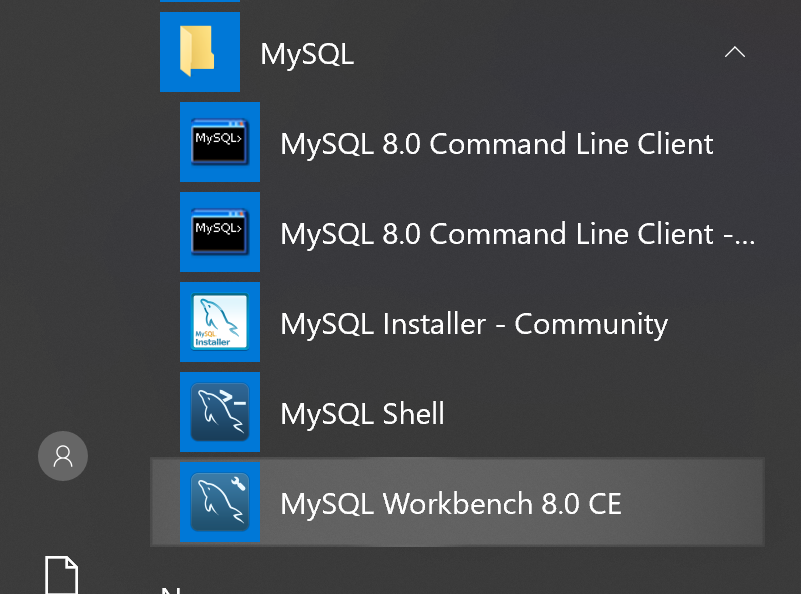 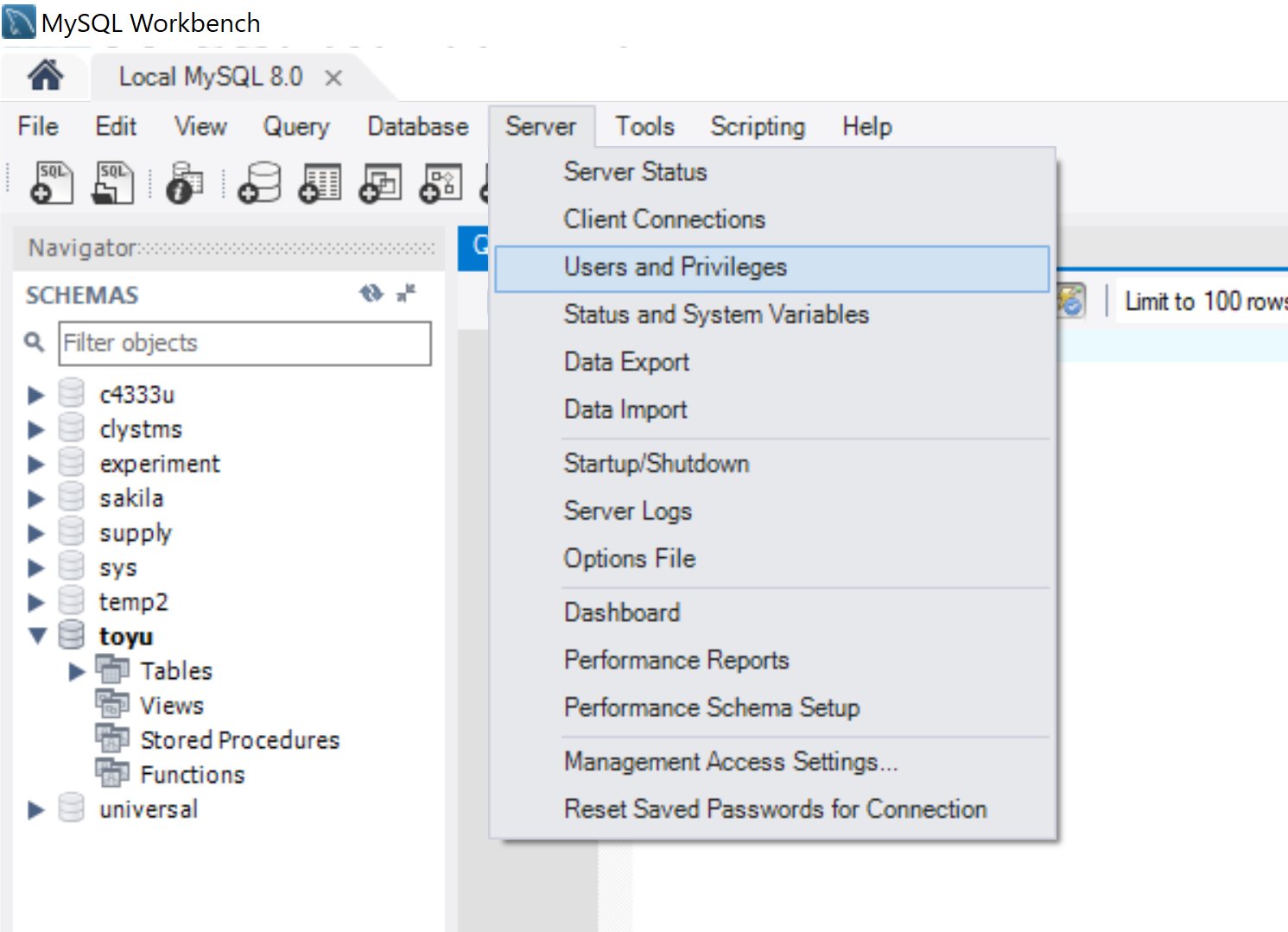 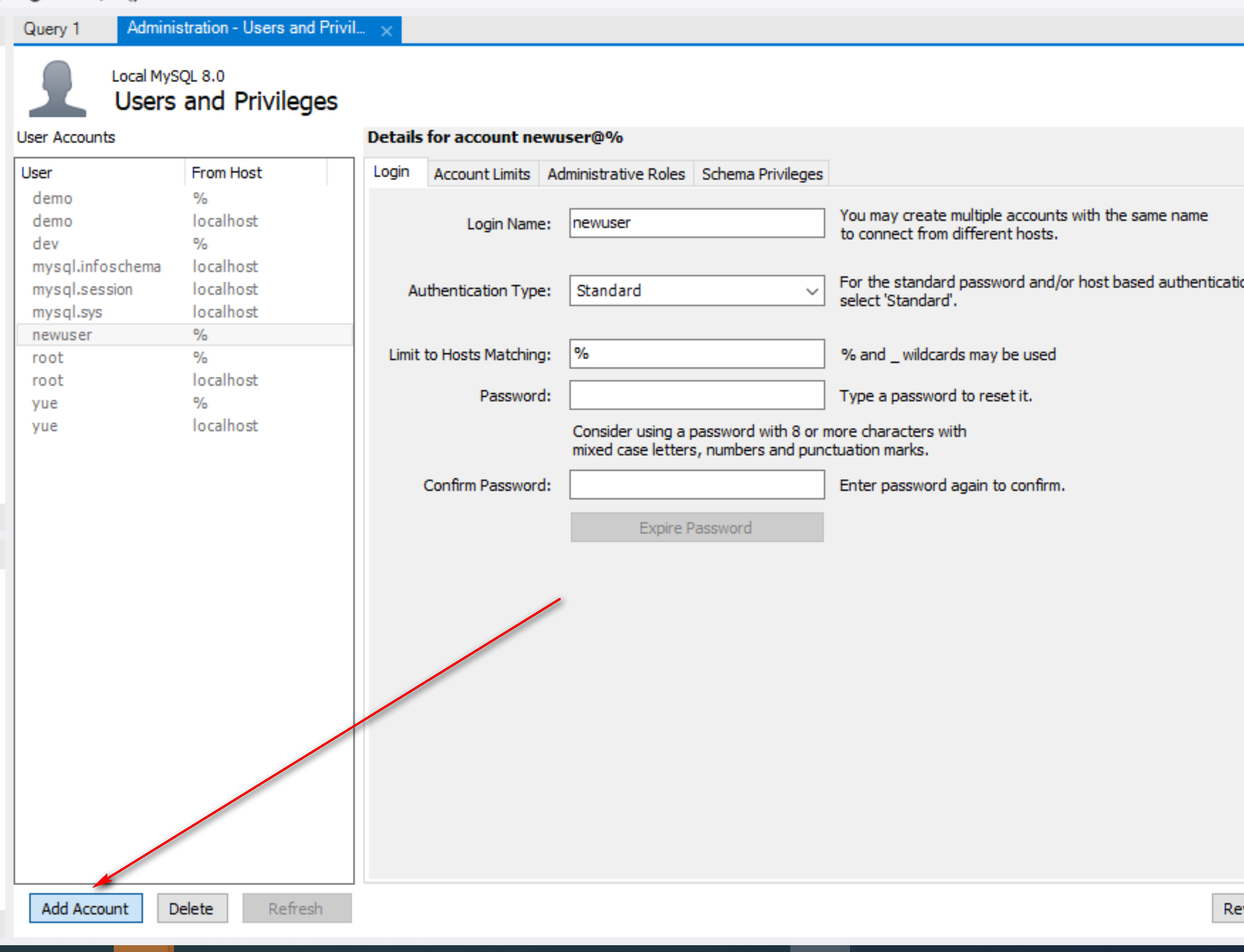 Account = user + hostHost: % and localhost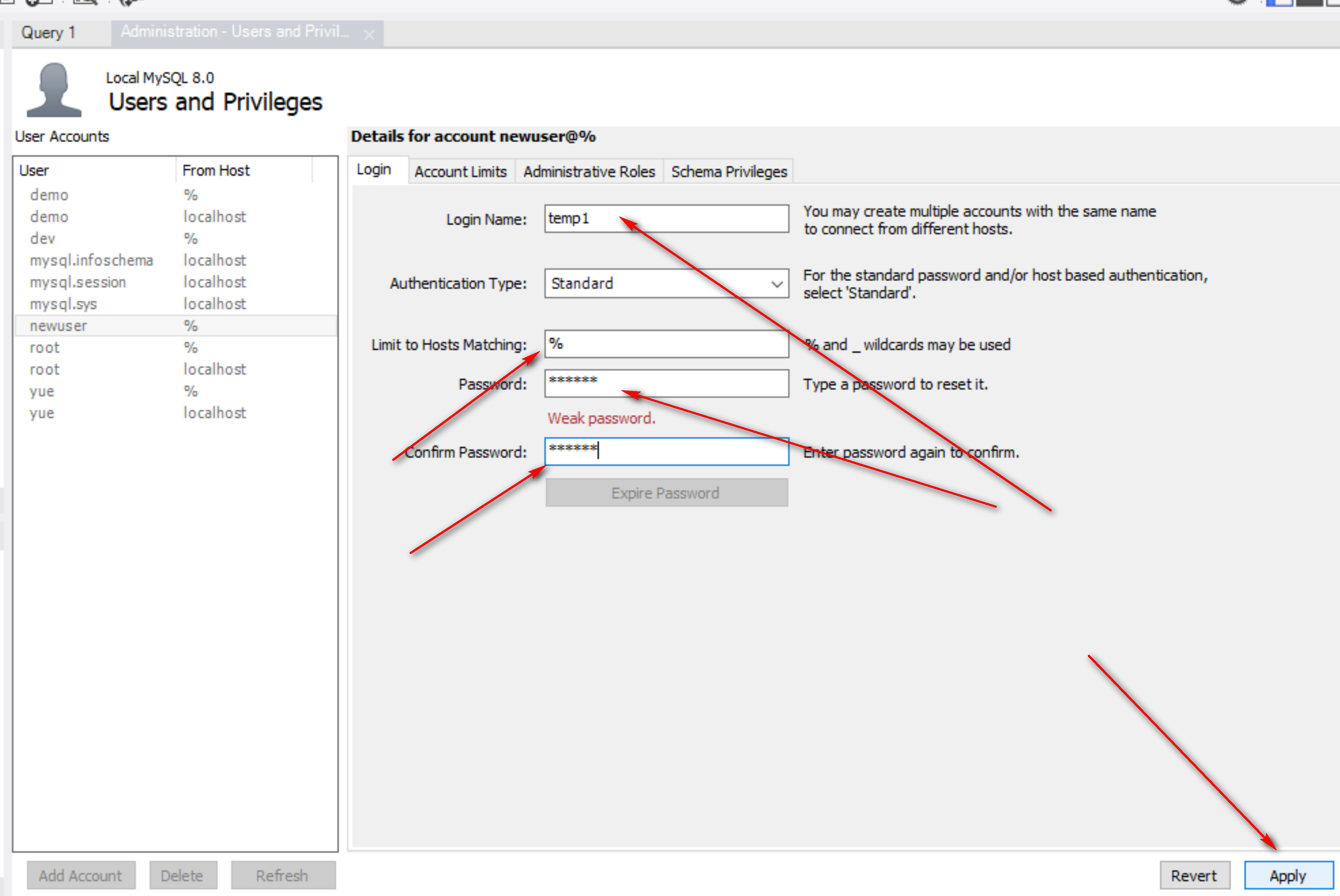 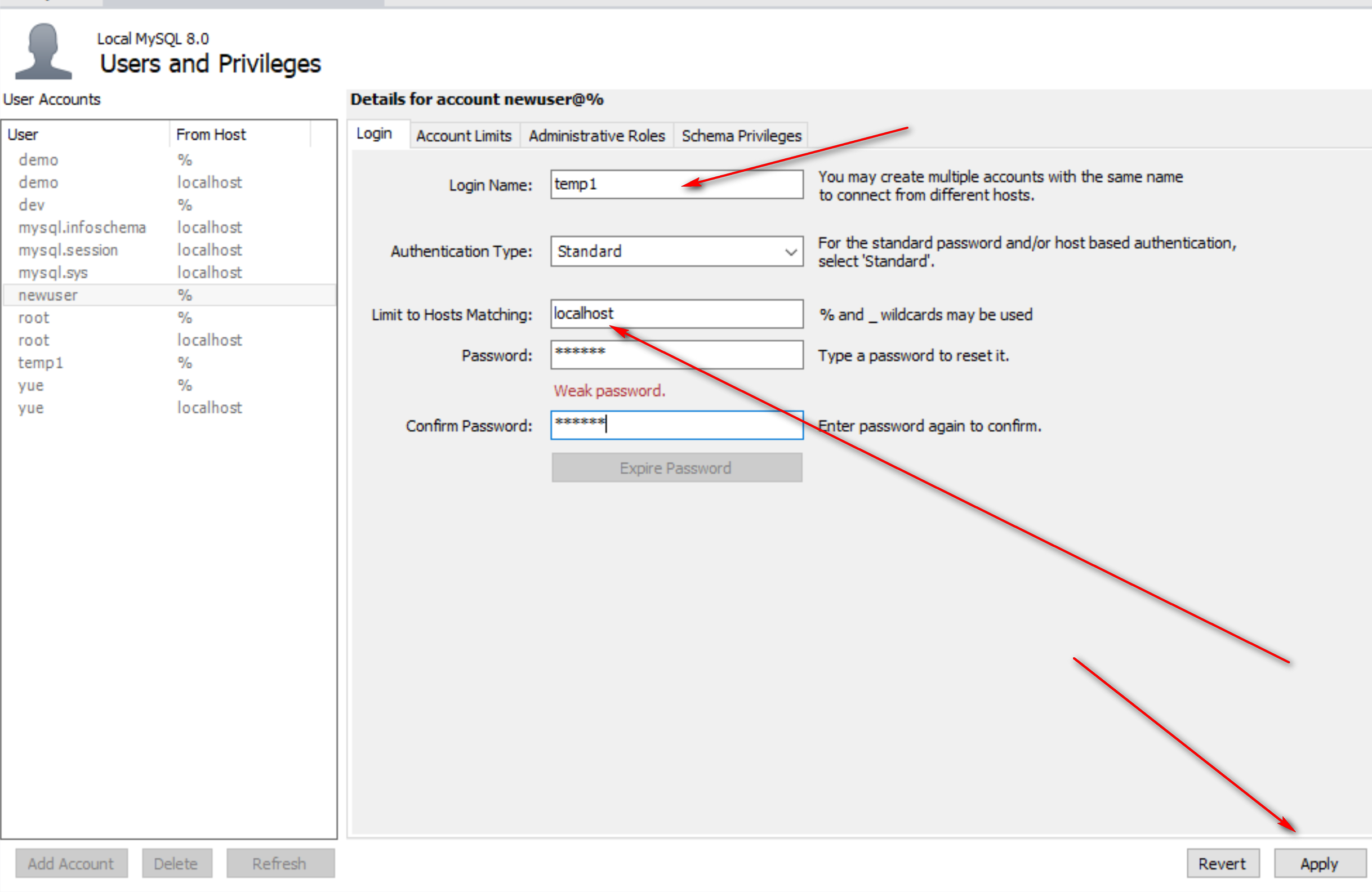 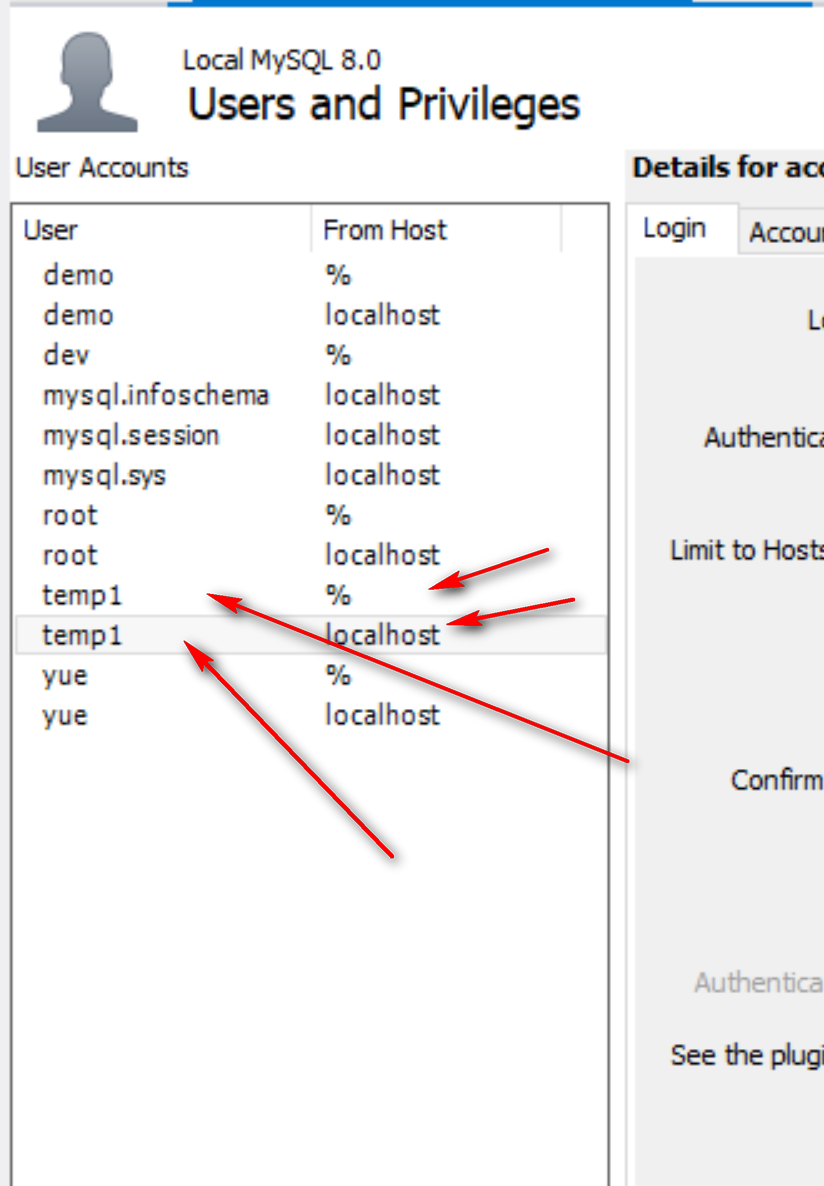 Apply privileges: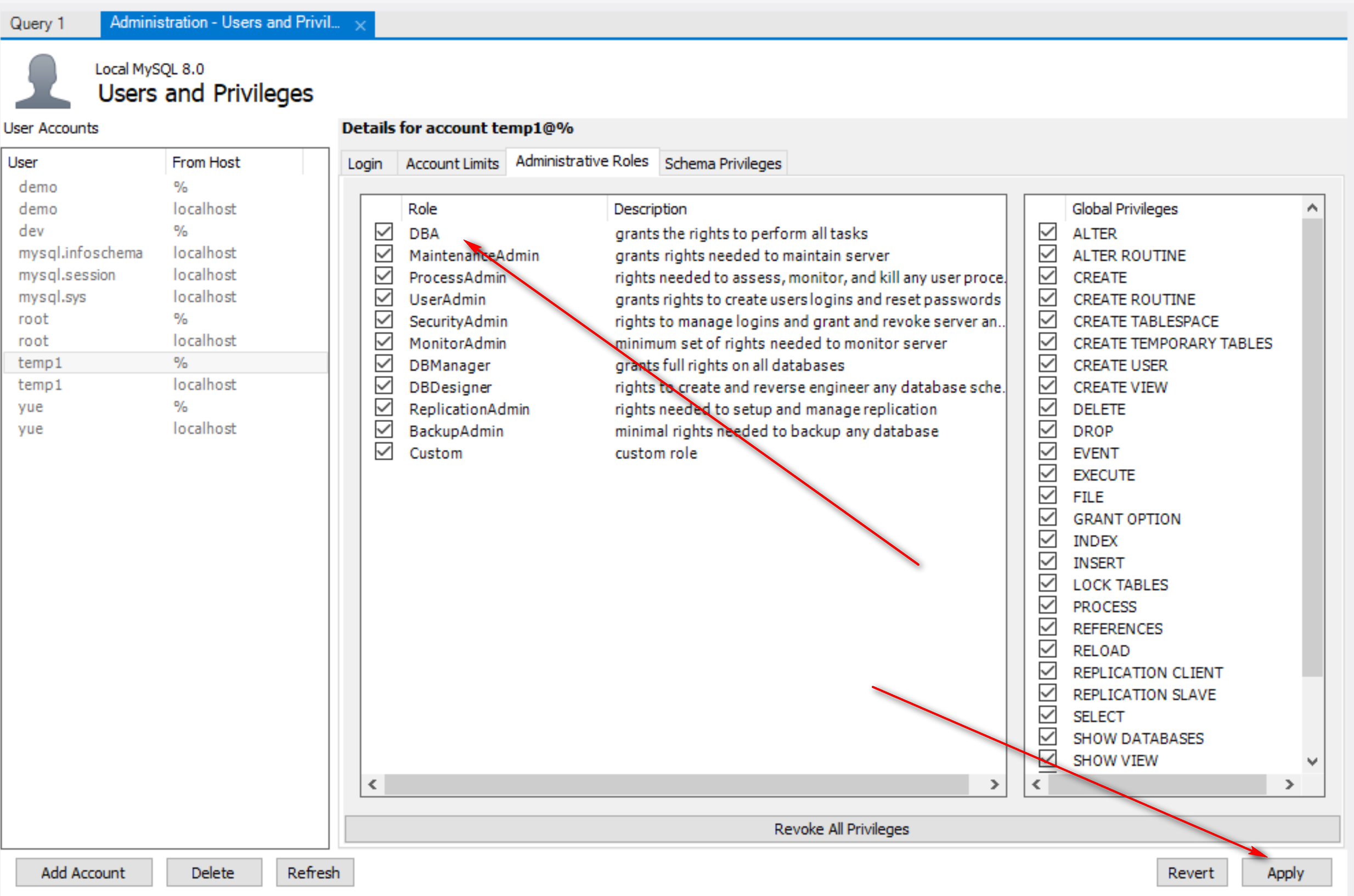 Embedded SQL: embedding SQL in a host language.SQL: DB language, not a general purpose language.Host languages:general purpose languageusually have a vast library and toolsmay have a good community in a specific application areaExamples of host languages: Java, C#, C, C++, PHP, Perl, Python, Ruby, etc.Preparation: create a MySQL account in your computer for development if you have not already done so. (You may use MySQL Workbench).Basic steps of embedded SQL programming.Making connections to the databasePreparing and executing SQL statements through the connectionsUsing the results of SQL statementsHouse cleaning and closing DB connectionsStep (2) => learn your SQL well.Some issues in step (3):Data type mismatch: relations/tables usually not supported natively in the host languages.Performance consideration: DB operations are usually much more expensive (take longer time) than CPU operations.Security consideration: DB breaches are serious.To resolve the data type mismatch problem, the concept of cursor is usually used.A cursor allows the programmer to iterate through the result set, one row at a time.Cursor:PyMySQL: http://pymysql.readthedocs.io/en/latest/modules/cursors.htmlMySQL Connector: http://dev.mysql.com/doc/connector-python/en/connector-python-api-mysqlcursor.htmlThere may be different cursor types for performance, security, and access method consideration.Example:student_1.py:# Import pymysql connector to MySQL
import pymysql

# [1] Making connection to the MySQL server
cnx = pymysql.connect(user='....', password='.....',
    host='localhost',
    database='toyu')

# Create a cursor using the connection.
cursor = cnx.cursor()

# [2] Prepare a SQL query for the problem
query = '''
SELECT CONCAT (s.fname, ' ', s.lname) AS student,
    d.deptName,
    CONCAT(f.fname, ' ', f.lname) as advisor
FROM student AS s LEFT JOIN department AS d
        ON (s.major = d.deptCode)
     LEFT JOIN faculty AS f
        ON (s.advisor = f.facId);
'''

# Execute the query
cursor.execute(query)

# [3] Use the result in the query
for (student, major, advisor) in cursor:
    print("{}: major={}; advisor={}".format(student, major, advisor))

# [4] Housekeeping
cursor.close()
cnx.close()
 The output of running this program:Tony Hawk: major=Computer Science; advisor=Paul Smith
Mary Hawk: major=Computer Science; advisor=Paul Smith
David Hawk: major=Computer Science; advisor=Paul Smith
Catherine Lim: major=Information Technology; advisor=Deborah Gump
Larry Johnson: major=Information Technology; advisor=Deborah Gump
Linda Johnson: major=Computer Information Systems; advisor=Daniel Kim
Lillian Johnson: major=Computer Information Systems; advisor=Daniel Kim
Ben Zico: major=None; advisor=None
Bill Ching: major=Arts; advisor=Art Allister
Linda King: major=Arts; advisor=Art AllisterSome tips:Test your SQL statements thoroughly first.Use typical input parameters for testing.Be mindful of:security, especially SQL injectionspecial characters of the languages involvedperformanceIt is better to use configuration module and data ini file (e.g. dbconfig.py and dbconfig.ini). Why?Reuse and maintenanceSecurityIn general, using a configuration data file is a good programming practice.dbconfig.py:import configparser

#  simplistic and no error handling.
def get_mysql_param(filename='dbconfig.ini', section='mysql'):

    config = configparser.ConfigParser()
    config.read(filename)

    return config['mysql']dbconfig.ini:[mysql]
host = localhost
database = toyu
user = your_account
password = your_password
 In your Python program:from dbconfig import *
import pymysql

db = get_mysql_param()
cnx = pymysql.connect(user=db['user'], password=db['password'],
                      host=db['host'],
                      database=db['database'])
cursor = cnx.cursor()
 See Format Specification Mini-Language: https://docs.python.org/3.3/library/string.html#formatspecYour SQL statement may use placeholder parameters: %s.Parametrized statements are preferred.Example from http://dev.mysql.com/doc/connector-python/en/connector-python-api-mysqlcursor-execute.html:insert_stmt = (
  "INSERT INTO employees (emp_no, first_name, last_name, hire_date) "
  "VALUES (%s, %s, %s, %s)"
)
data = (2, 'Jane', 'Doe', datetime.date(2012, 3, 23))
cursor.execute(insert_stmt, data)

select_stmt = "SELECT * FROM employees WHERE emp_no = %(emp_no)s"
cursor.execute(select_stmt, {'emp_no': 2})
 Example with toyu:Get the school code as the command line argument.student_2.pyimport pymysql
import sys

#   Use the school code in command line arguments
#   to list all students majoring in a department
#   in the school.
# [1] Making connection to the MySQL server
cnx = pymysql.connect(user='....', password='.....',
    host='localhost',
    database='toyu')

# Create a cursor using the connection.
cursor = cnx.cursor()

# [2] Prepare a SQL query for the problem
query = '''
SELECT CONCAT (s.fname, ' ', s.lname) AS student,
    d.deptName,
    CONCAT(f.fname, ' ', f.lname) as advisor
FROM student AS s LEFT JOIN department AS d
        ON (s.major = d.deptCode)
     LEFT JOIN faculty AS f
        ON (s.advisor = f.facId)
WHERE d.schoolCode = %s;
'''

# [2b] Get input values
school_code = sys.argv[1]

# Execute the query
cursor.execute(query, (school_code,))

# [3] Use the result in the query
for (student, major, advisor) in cursor:
    print("{}: major={}; advisor={}".format(student, major, advisor))

# [4] Housekeeping
cursor.close()
cnx.close()


Notes:%s is used as a placeholder.The second argument of cursor.execute is (school_code',). Note the ',' following school_code.(school_code,) is not the same as (school_code):(school_code) is the same as school_code: () is used to enforce precedence.(school_code,) is a tuple: () is a tuple builder.